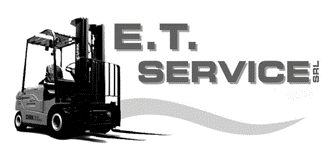 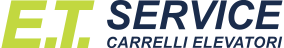 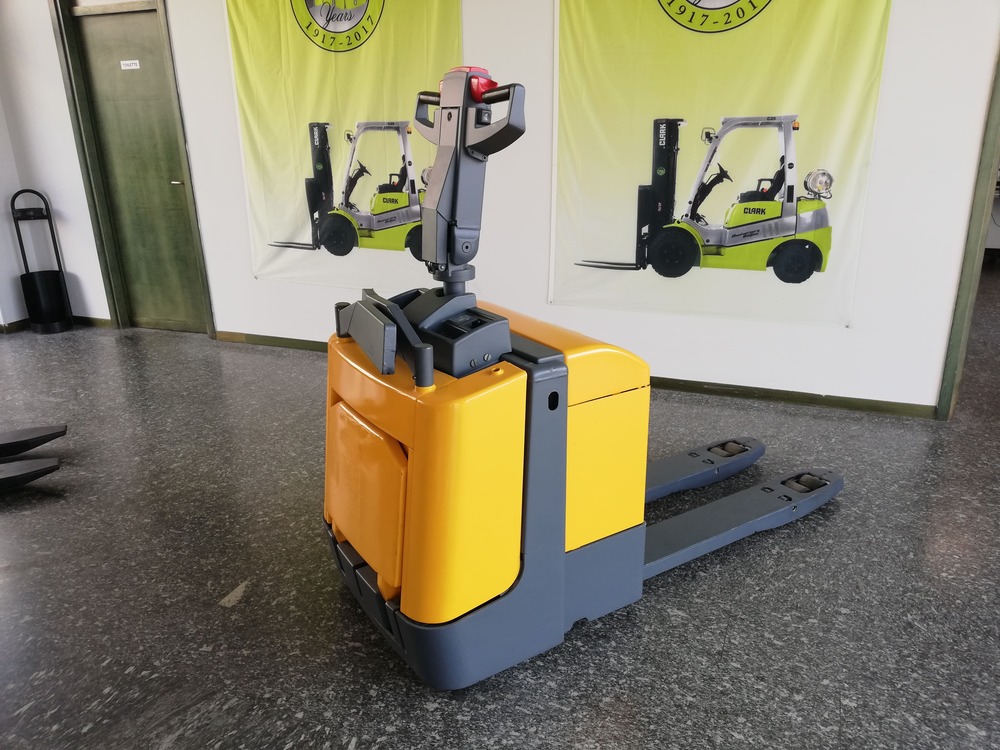 TIPO CARRELLOTRASNPALLET ELETTRICOMARCAJUNGHEINRICHMODELLOERE 20BATTERIA24VORE DI LAVORO4.040ALIMENTAZIONEELETTRICOALTEZZA MASSIMA DI SOLLEVAMENTO220 mmSTATO USURA BATT.50%OPTIONALPEDANA OPERATORE